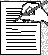 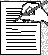 Nombre del Profesor (a):  Javier Osvaldo Oyarzo Miranda      Asignatura o Módulo: MatemáticaCurso: 3º mediosPRIMER SEMESTREPRIMER SEMESTREUNIDAD: NÚMEROSUNIDAD: ALGEBRAAPREND. ESPERADOSReconocer los números complejos como una extensión del campo de los números reales.Utilizar los números complejos para resolver problemas que no admiten solución en los números reales.Resolver problemas aplicando las cuatro operaciones con números complejos.Formular y justificar conjeturas que suponen generalizaciones o predicciones de números complejos y sus propiedades.Argumentar la validez de los procedimientos o conjeturas referentes a números complejos y sus propiedades.Representar un número complejo en forma polar y calcular la potencia, con exponente racional, de un número complejo.TIEMPO ESTIMADO: 32 HORASAPREND. ESPERADOSReconocer el tipo de situaciones que modelan las funciones cuadráticas.Representar la función cuadrática mediante tablas y gráficos, y algebraicamente.Modelar situaciones reales por medio de la función cuadrática para resolver problemas relativos a situaciones de cambio cuadrático.Reconocer que todas las ecuaciones de segundo grado con una incógnita tienen soluciones en el conjunto de los números complejos.TIEMPO ESTIMADO: 32 HORASSEGUNDO SEMESTRESEGUNDO SEMESTREUNIDAD: GEOMETRÍAUNIDAD: DATOS Y AZARAPREND. ESPERADOSRelacionar la geometría elemental con la geometría cartesiana.Describir la homotecia de figuras planas mediante el producto de un vector y un escalar.Relacionar sistemas de 2x2 de ecuaciones lineales con pares de rectas en el plano cartesiano para representar soluciones gráficas.Resolver problemas de sistemas 2x2 de ecuaciones lineales e interpretar la solución en función del contexto cotidiano.TIEMPO ESTIMADO: 20 HORASAPREND. ESPERADOSUtilizar el concepto de probabilidad condicional en problemas cotidianos o científicos.Aplicar el concepto de variable aleatoria discreta para analizar distribuciones de probabilidades en contextos diversos.Representar funciones de probabilidad y distribuciones de una variable aleatoria discreta.Comparar el comportamiento de una variable aleatoria en forma teórica y experimental, considerando diversas situaciones o fenómenos.Desarrollar la distribución binomial para experimentos tales como cara o sello y situaciones de éxito o fracaso.Modelar situaciones o fenómenos mediante la distribución binomial.TIEMPO ESTIMADO: 30 HORAS